CONSELHO REGIONAL DE NUTRICIONISTAS - 1ª REGIÃONOTA EXPLICATIVA - BALANÇO PATRIMONIAL – EXERCÍCIO – 2022ATIVOATIVO CIRCULANTECAIXA E EQUIVALENTE DE CAIXARegistra os valores em bancos, bem como equivalentes, que representam recursos com livre movimentação para aplicação nas operações, e para os quais não haja restrições para uso imediato;O saldo disponível em 31/12/2022 no valor de R$ 4.046.056,22 (quatro milhões, quarenta e seis mil, cinquenta e seis reais e vinte e dois centavos), se apresentam da seguinte forma: a)   Bancos C/ Movimento O saldo em 31/12/2022 é no valor de R$ 3.313,08 (três mil, trezentos e treze reais e oito centavos), conforme pode ser demonstrado através do livro razão, das conciliações bancárias e dos extratos bancários;b)   Bancos contas Vinculadas a Aplicações FinanceirasO saldo em 31/12/2022 é no valor de R$ 4.042.743,14 (quatro milhões, quarenta e dois mil, setecentos e quarenta e três reais e quatorze centavos), conforme pode ser demonstrado através do livro razão, das conciliações bancárias e dos extratos bancários.CRÉDITOS A CURTO PRAZOO valor de R$ 3.998.628,61 (três milhões, novecentos e noventa e oito mil, seiscentos e vinte e oito  reais e sessenta e um centavos), refere-se a saldo de anuidades de pessoas físicas e jurídicas do exercício de 2022 no valor de R$ 1.783.031,19 (um milhão, setecentos e oitenta e três mil, trinta e um reais e dezenove centavos), bem como saldo de saldo de anuidades de pessoas físicas e jurídicas de exercícios anteriores no valor de                    R$ 2.215.597,42 (dois milhões, duzentos e quinze mil, quinhentos e noventa e sete reais e quarenta e dois centavos).DEMAIS CRÉDITOS E VALORES A CURTO PRAZODISPONIBILIDADE EM TRÂNSITOPAGAMENTOS DIVERSOS A REGULARIZARO valor de R$ 3.047,08 (três mil, quarenta e sete reais e oito centavos), refere-se a faturas da IMPRENSA NACIONAL relativo aos meses 01; 02; 03 e 04/2020 pendentes de regularização, cfe. relatório de fatura e COMPR/ PAGTO/DÉB/ BB e extrato, tendo em vista tratar-se de despesas de exercício anterior, bem  como saldo de depósito em garantia o contrato de Tática Serviços Gerais Ltda EPP.DIVERSOS RESPONSÁVEISO valor de R$ 43.604,17 (quarenta e três mil, seiscentos e quatro reais e dezessete centavos), refere-se a saldos à regularizar de exercício anterior e do exercício de 2022, assim discriminados:Devedores Diversos					-	R$ 	3.927,42 Adiantamento de Férias ACT			-	R$     16.251,17Adiantamento de Auxílio Alimentação 		-	R$     20.707,85Adiantamento de Auxílio Transporte			-	R$       2.013,70Adiantamento p/Despesa c/ Fiscalização		-	R$	   610,80Ivan dos Santos Silva				-	R$	     93,23      						         TOTAL	......R$   43.604,17DEVEDORES DA ENTIDADEO valor de R$ 19.808,10 (dezenove mil, oitocentos e oito reais e dez centavos), refere-se a valores pendentes de regularizações de diversos devedores, assim discriminados:Antônio de Jesus Rodrigues	-	R$	4.745,00Mather Construtora Ltda	-	R$	5.073,08Oi Brasil Telecom TO	-	R$	   287,10Telefônica Brasil S/A	-	R$ 	   642,99Help Informática Ltda	-	R$	     10,00Claro S/A	-	R$          220,39 Ranzan Gráfica Ltda	-	R$	   552,80Odontogroup Sistema de Saúde Ltda	-	R$	7.786,07Carvasc Teiceirizações e Construções Eireli	-	R$	   490,67                                                                                                                    TOTAL ...........R$    19.808,10	ENTIDADES PÚBLICAS DEVEDORASO valor de R$ 23.532,35 (vinte e três mil, quinhentos e trinta e dois reais e trinta e cinco centavos) refere-se a saldo de valores a regularizarem de diversas Entidades Públicas assim discriminados:Conselho Federal de Nutricionistas 			-	R$	     150,27Caixa Econômica Federal				-	R$       19.324,01Salário Maternidade					-	R$	  2.157,60Receita Federal do Brasil				-	R$	  1.368,64CEB Distribuição					-	R$	     130,50Prefeitura Municipal de Goiânia			-	R$	     401,33TOTAL ..........R$       23.532,35DESPESAS JUDICIAISO valor de R$ 29.881,85, (vinte e nove mil, oitocentos e oitenta e um reais e oitenta e cinco centavos), refere-se a depósitos judiciais relativos a diversos processos impetrados no CRN-1, pendentes de regularização.DEPÓSISTO EM GARANTIAO valor de R$ 3.004,05 (três mil, quatro reais e cinco centavos), refere-se a saldo de depósitos em garantia s/contrato firmado com a empresa Target Administradora e Terceirizações Ltda, relativo aos serviços prestados de recepcionista ao CRN-1, correspondente ao exercício de 2022. ESTOQUEO valor de R$ 87.229,94 (oitenta e sete mil, duzentos e vinte e nove reais e noventa e quatro centavos), refere-se a saldo de materiais de consumo em estoque, disponíveis para uso do CRN-1 dos exercícios de 2021 e 2022.ATIVO NÃO-CIRCULANTE
ATIVO REALIZÁVEL A LONGO PRAZO
CRÉDITOS A LONGO PRAZO
DÍVIDA ATIVA TRIBUTÁRIAO valor de R$ 1.039.376,88 (um milhão, trinta e nove mil, trezentos e setenta e seis reais e oitenta e oito centavos), refere-se a saldo de anuidades de pessoas físicas e jurídicas inscritas em dívida administrativa de exercícios anteriores, assim discriminado:Decorrente de Anuidades – PF – Administrativa	-        R$       366.107,54Decorrente de Anuidades – PJ – Administrativa	-        R$         62.999,93Decorrente de Anuidades – PF – Executiva		-        R$       610.269,41TOTAL    R$ 1.039.376,88 
IMOBILIZADO
BENS MÓVEISO valor de R$ 724.610,04 (setecentos e vinte e quatro mil, seiscentos e dez reais e quatro centavos), corresponde aos bens móveis de propriedade do CRN-1, assim discriminados:a)  Móveis e Utensílios                                                     R$            197.518,62
b)  Máquinas e Equipamentos                                           R$             122.097,59
b)  Instalações                                                                  	         R$                    850,00
c)  Utensílios de Copa e Cozinha                       R$                9.131,18
d)  Equipamentos de Processamento de Dados                 R$            321.204,00
e)  Sistemas de Processamentos de Dados                R$               71.416,04
f)  Biblioteca                                                                        R$                      96,63
g) Equipamentos Diversos                                                     R$                  2.295,98
                                                                       	TOTAL        R$               724.610,04Observa-se que, até 31/12/2022 a depreciação dos bens móveis acumulada é no montante de R$ 368.524,68, (trezentos e sessenta e oito mil, quinhentos e vinte e quatro reais e sessenta e oito centavos).BENS IMÓVEIS
SALASO valor de R$ 1.789.286,19 (um milhão, setecentos e oitenta e nove mil, duzentos  e oitenta e seis reais e dezenove centavos), corresponde às salas nºs 1606, 1607, 1611 à 1615 do Edifício Central Park – Sede do CRN-1, da sala nº 505 do Edifício Carpe Diem – Delegacia – Palmas – TO, e da sala nº 707 do Edifício Brookfield Towers– Delegacia – GO, ambas de propriedade do CRN-1.PASSIVO
PASSIVO CIRCULANTE
OBRIGAÇÕES TRABALHISTAS E PREVIDENCIÁRIAS À PAGAR DE CURTO PRAZO
PESSOAL À PAGARO valor de R$ 14,56 (quatorze reais e cinquenta e seis centavos), refere-se a saldo de salários à pagar a servidores do CRN-1 do exercício de 2022.FORNECEDORES NACIONAIS (CREDORES DIVERSOS)O valor de R$ 130.298,26 (cento e trinta mil, duzentos e noventa e oito reais e vinte e seis centavos), refere-se a valores a pagar a diversos fornecedores do mês de dezembro de 2022, inscritos em restos à pagar.DEPÓSITOS DE DIVERSAS ORIGENSO valor de R$ 95,61 (noventa e cinco reais e sessenta e um centavos), refere-se a valor a pagar a Ivan dos Santos Silva e Francisca Kátia Lima de Amorim de exercícios anteriores.CHEQUES EM TRÂNSITOO valor de R$ 1.907,97 (um mil, novecentos e sete reais e noventa e sete centavos), refere-se a diversos cheques não acolhidos pela compensação bancária, pendentes até a presente data.OBRIGAÇÕES FISCAIS DE CURTO PRAZO
INSS RETENÇÃO S/NFO valor de R$ 2.026,52 (dois mil, vinte e seis reais e cinquenta e dois centavos), refere-se retenção sobre nota fiscal de serviços do exercício de 2022.OBRIGAÇÕES DE REPARTIÇÃO A OUTROS ENTES
COTA PARTE CFNO valor de R$ 4.719,97 (quatro mil, setecentos e dezenove reais e noventa e sete centavos), refere-se a saldo de cota parte à pagar ao CFN de exercício anterior e do exercício de 2022.DEMAIS OBRIGAÇÕES DE CURTO PRAZO
PROVISÕES DE CURTO PRAZOO valor de R$ 109.218,38 (cento e nove mil, duzentos e dezoito reais e trinta e oito centavos), refere-se a provisões de férias, 1/3 de férias, INSS, FGTS e PIS dos servidores do CRN-1, assim discriminados:a) Férias e 1/3 de férias		-	R$	84.395,42b) INSS s/férias e 1/3 de férias	-	R$ 	17.230,38c) FGTS s/férias e 1/3 de férias	-	R$	  6.748,63d) PIS s/férias e 1/3 de férias	-	R$	     843,95				TOTAL	-	R$     109.218,38 CONSIGNAÇÕESO valor de R$ 81.219,64 (oitenta e um mil, duzentos e dezenove reais e sessenta e quatro centavos), refere-se a retenções de tributos federais e descontos de INSS, IRRF e Mensalidade Sindical sobre folha de pagamento do exercício de 2022.GARANTIASO valor de R$ 3.698,28 (três mil, seiscentos e noventa e oito reais e vinte e oito centavos), refere-se a retenção de valor como garantia aos contratos  de locação de mão-de-obra especializada das empresas Target Administradora e Terceirizações Ltda, e TYL Serviços de Limpeza Administrativo Ltda.CREDORES DA ENTIDADEO valor de R$ 83,95 (oitenta e três reais e quarenta e um centavos), refere-se a valor a despesas à reembolsar a terceiros do exercício de 2022.ENTIDADES PÚBLICAS CREDORASO valor de R$ 408,85 (quatrocentos e oito reais e oitenta e cinco centavos), refere-se a valor a reembolsar à CEF de exercício anterior, bem como dedução de INSS s/salário maternidade do exercício de 2022.DEPÓSITOS DE DIVERSAS ORIGENSO valor de R$ 54.092,63 (cinquenta e quatro mil, noventa e dois reais e sessenta e três centavos), refere-se a depósitos não identificados pela CEF no decorrer dos exercícios anteriores e de 2022.PATRIMÔNIO LÍQUIDOO patrimônio é constituído de recursos próprios, sofrendo variações em decorrência de Superávits e/ou Déficits apurados anualmente. Considerando o exercício findo de 2021 o CRN-1 apresentou um Superávit Acumulado no valor de R$ 11.223.055,64 (onze milhões, duzentos e vinte e três mil, cinquenta e cinco reais e sessenta e quatro centavos), motivado pelo reconhecimento do total de boletos de anuidades de pessoas físicas e jurídicas do exercício de 2022.
 
Brasília/DF, 31 de dezembro de 2022. 
 
  
 JOSÉ EUSTÁQUIO DE OLIVEIRA
CRC/DF Nº 13.373/O
Assessoria Contábil – CRN – 1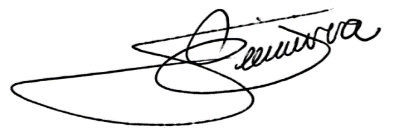 